Partner 1: _________________		Partner 2: _________________Record the number of attempts you and your partner need to complete each challenge consecutively without a fault. When a fault occurs, restart your count.If you’re unable to complete a challenge after 3 attempts, record a 4+.The first time you complete this card, use the space in the upper part of each scoring box. The second time, use the lower space.Begin each attempt with a partner toss and self-pass. (This is the method used in the activity Selfie Spikes.)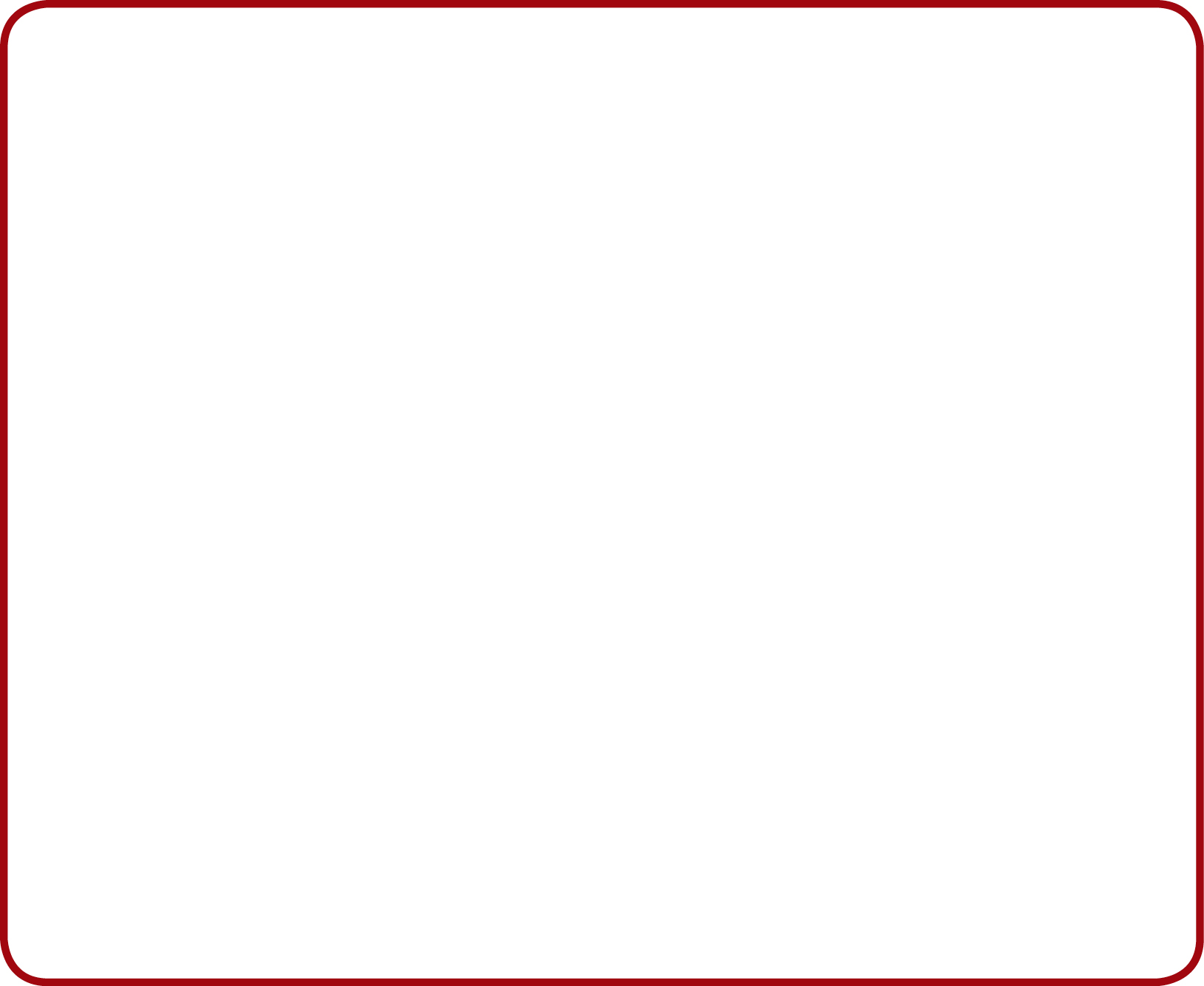 Rate your effort by circling 1, 2, or 3.Partner 1:1 = I didn’t really try		2 = I could have tried harder		3 = I did my very bestPartner 2:1 = I didn’t really try		2 = I could have tried harder		3 = I did my very best